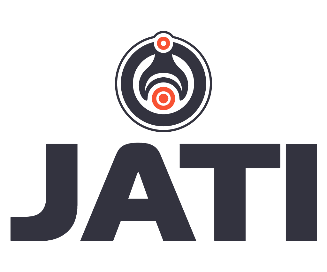 Journal of Applied Technology and InnovationAuthors ResponsePaper Title:Pape Code: Authors name: NoReviewer’s CommentsAuthors Response1234567891011121314